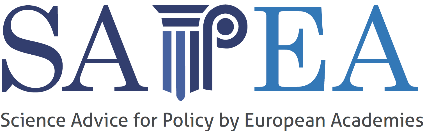 Académie nationale de Médecine, 16 rue Bonaparte, Paris 6e		27 Juin 2019 (14h à 18h)
A simultaneous translation will be available English – French - English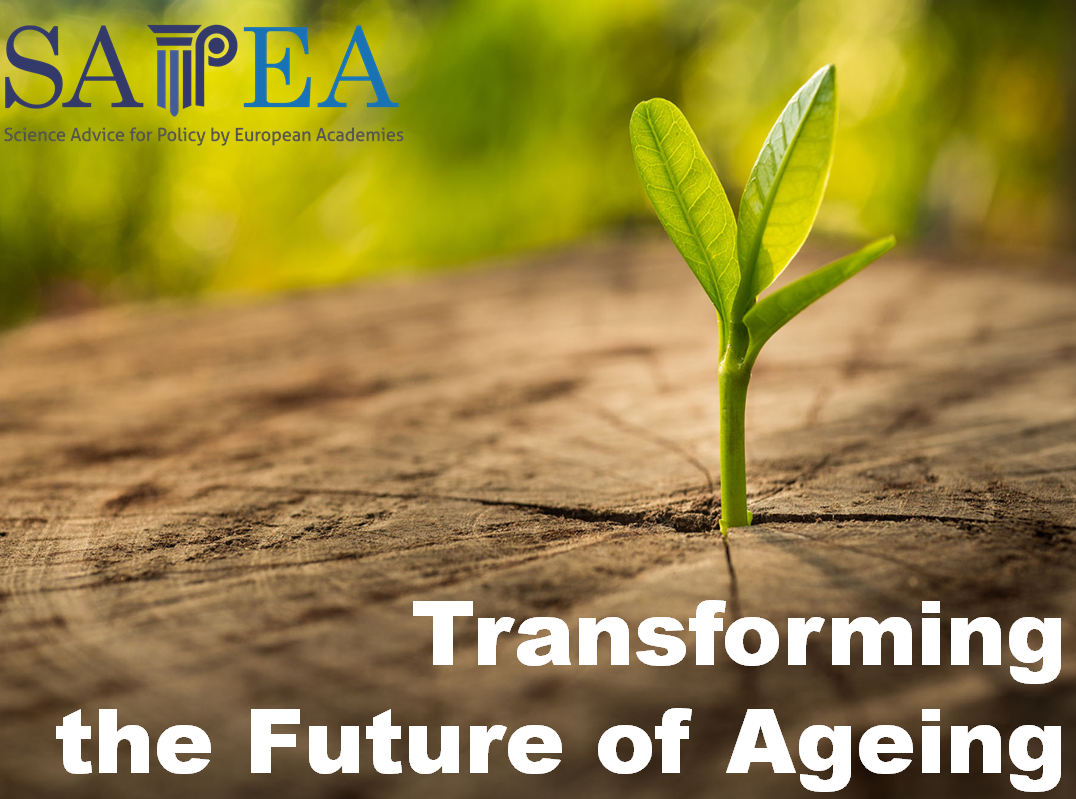 Emmanuel Cabanis (F)Président de l’Académie nationale de MédecineAccueil14h00George Griffin (UK) Président de la Fédération Européenne des Académies de MédecinePrésentation de la « Science Advice Policy by European Academies » et son implication dans le rapport « Transformer the futur du vieillissement »  14h10Jean-Pierre Michel (F et CH)ANM, Président du groupe de travailPrésentation du rapport et des membres du groupe de travail 14h20Diana Kuh (UK) Co-présidente du groupe de travailTrajectoire de vie et protection des fonctions essentielles de chaque individu 14h40Jacques Bringer (F) ANM, Membre du groupe de travailPrévention des troubles métaboliques : obésité, diabète et leurs conséquences15h10Patrice Tran Ba Huy (F)ANM, Membre du groupe de travailPrévention des troubles de la sensorialité : audition, équilibre et vision 15h30Pause-café et exercices Pause-café et exercices Pause-café et exercices Richard  Reilly (IE)
Co-président du groupe de travailApport des nouvelles technologies dans les soins et le contrôle du vieillissement16h10Jean-Pierre Michel (F et CH)ANM, Président du groupe de travailImportance des professionnels de santé et de la qualité de leur formation16h40DISCUSSION avec le PUBLICModération: Jean-François Allilaire Secrétaire Perpétuel de l’Académie nationale de MédecineJacques BringerDiana KuhJean-Pierre MichelRichard ReillyPatrice Tran Ba Huy17h00George Griffin (UK)
Président de la Fédération Européenne des Académies de MédecineConclusionsClôture de la session à 18h00Clôture de la session à 18h00Clôture de la session à 18h00